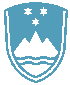 POROČILO O REDNEM INŠPEKCIJSKEM PREGLEDU NAPRAVE, KI LAHKO POVZROČIONESNAŽEVANJE OKOLJA VEČJEGA OBSEGAZavezanec:DOM-TITAN d. d., Kovinarska cesta 28, 1241 KamnikNaprava / lokacija:Naprava za površinsko obdelavo kovin z uporabo elektrolitskih ali kemičnih postopkov s skupnimvolumnom delovnih kadi (brez izpiranja) 58,2 m3, se nahaja na lokaciji Kovinarska cesta 28, 1241 Kamnik, na zemljiščih 717/4, 724/3, 724/4, 724/4, 718/4, 718/3, 718/5, 718/2, 719/3, 750/3, 721/11, 717/24 vse k. o. Kamnik.Datum pregleda:11. 7. 2019Okoljevarstveno dovoljenje (OVD) številka:35407-148/2006-14 z dne 24. 6. 2009, spremenjeno z odločbami št. 35406-4/2012-7 z dne 14.2. 2014 in 35406-55/2018-2 z dne 28. 1. 2019, v nadaljevanju OVD.Usklajenost z OVD:Pri pregledu je ugotovljeno, da zavezanec zagotavlja izvajanje predpisanih obratovalnih monitoringov emisij snovi v okolje za zrak, odpadne vode, hrup, in zagotavlja predpisano ravnanje z odpadki, ki nastajajo pri obratovanju naprave ter ima urejeno skladiščenje odpadkov in nevarnih snovi.Glede na izkazana poročila o obratovalnem monitoringu emisij snovi v okolje za zrak, odpadne vode in meritvah hrupa v okolju ni bilo ugotovljenih preseganj mejnih vrednosti.O vseh opravljenih meritvah in o ravnanju z odpadki zavezanec pravočasno poroča.Zaključki / naslednje aktivnosti:Naslednji redni inšpekcijski pregled je predviden v skladu s planom Inšpektorata.